5. TŘÍDA – 23. 11. 2020Zdravím Vás, milí páťáci,máme před sebou poslední týden distanční výuky. Proto dávejte dobrý pozor v online hodinách a poctivě plňte zadané úkoly. Během týdne dodělávejte čtenářský deník, ať v něm máte minimálně 1 knihu od září. ČESKÝ JAZYK:Dnes si zopakujete určování slovních druhů:Úkol na classroom: DÚ – Opakování slovních druhůA potom si zahrajete soutěž o nejdelší větu jednoduchou:Úkol na classroom: DÚ – Soutěž o nejdelší větu jednoduchouMATEMATIKA:V matematice se dozvíte zajímavosti o lidském těle v číslech a zjistíte, kdy byly natočeny uvedené známé filmy. Nebude to ale tak jednoduché, protože budete pracovat s čísly římskými.Úkol na classroom: DÚ – Lidské tělo v římských číslech + FilmyANGLIČTINA:V těchto úkolech se ukáže, jak jste dávali pozor při výuce:Uč. 21/5 a) – Doplň vynechaná slova a přepiš dialog do sešitu AJ – školní.PS: 16/3 – zde odpovídej krátkými odpověďmi o sobě.PS: 16/4 – napiš správnou zkrácenou odpověď podle obrázku.Nezapomeňte na slovíčka 81/D + Days of the weekPěkný zbytek pondělí Z. S.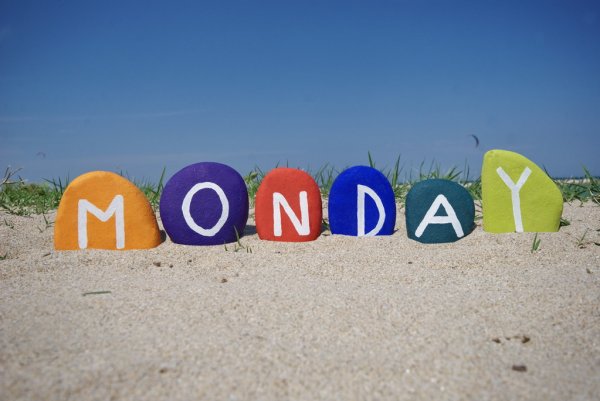 